Анкетачлена Российской ассоциации аптечной сетиДата заполнения _______________Полное наименование организации:_______________________________________________Дата основания организации:_____________________________________________________Юридический и фактический адрес организации:__________________________________Количество юридических лиц и количество аптек по каждому из юридических лиц _____________________________________________________________________________Руководитель организации (ФИО, должность, дата рождения, контактные телефоны и e-mail):_________________________________________________________________________Помощник руководителя (ФИО, должность, дата рождения, контактные телефоны иe-mail)__________________________________________________________________________Контактные лица для связи с организацией, (ФИО, должность, дата рождения, контактные телефоны и e-mail).___________________________________________________Вид деятельности организации, в соответствии с лицензией (розничная и/или оптовая фармацевтическая деятельность, изготовление, другие виды деятельности):__________________________________________________________________________________________________________________________________________________Есть ли у Вашей организации зарегистрированный логотип: ________________________Официальный сайт организации:_________________________________________________Количество розничных точек (объектов) в составе организации (аптеки, аптечные пункты, аптечные киоски, оптики), указать соответствующее количество и форму торговли (открытая, закрытая): __________________________________________________Территориальное расположение розничных точек, указать субъект федерации, населенный пункт, количество и статус объектов (аптеки, аптечные пункты, аптечные киоски, оптики):________________________________________________________________Количество и статус объектов, осуществляющих льготный отпуск лекарственных препаратов, указать их территориальное расположение:____________________________Наличие объектов, имеющих производственный отдел, указать их территориальное расположение:_________________________________________________________________________________________________________________________________________________Количество и название всех аптечных брендов  и небрендовых аптек.__________________________________________________________________________________________________________________________________________________________Численность персонала в организации: ___________________________________________15.1 численность фармацевтического персонала____________________________________Системы налогообложения, применяемые в организации, указать соответствующее количество объектов и их территориальное расположение (субъект федерации):------------------------------------------------------------------------------------------------------------------------Количество торговых наименований в Вашем ассортименте_________________________Из них лекарственных препаратов:_______________ доля в обороте________________из них ЖНВЛС: ____________________ доля в обороте____________________________Годовой товарооборот Вашей организации за предыдущий период (в рублях):_________Планируемый товарооборот на следующий год (в рублях):_________________________Какие социальные акции и/или программы имеются в организации (скидочные карты, др.)____________________________________________________________________________Как Вы считаете: что даст Вашей организации членство в РААС: __________________________________________________________________________________________________Какой вклад может принести в деятельность РААС участие Вашей организации ________________________________________________________________________________________________________________________________________________________________Руководитель организациим.п.Благодарим за ответы!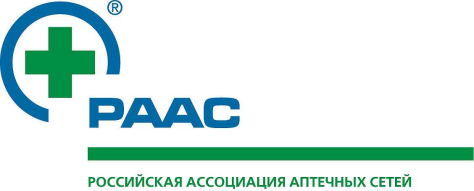 